          BEMIDJI       Annual Fundraiser on behalf of The NRA FoundationThursday October 25th, 2018 ▪ 5:00 pmEaglesBemidji, MN Celebrate a legacy of shooting sports traditions.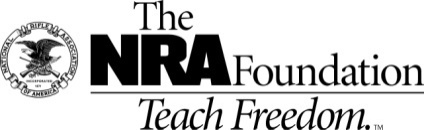 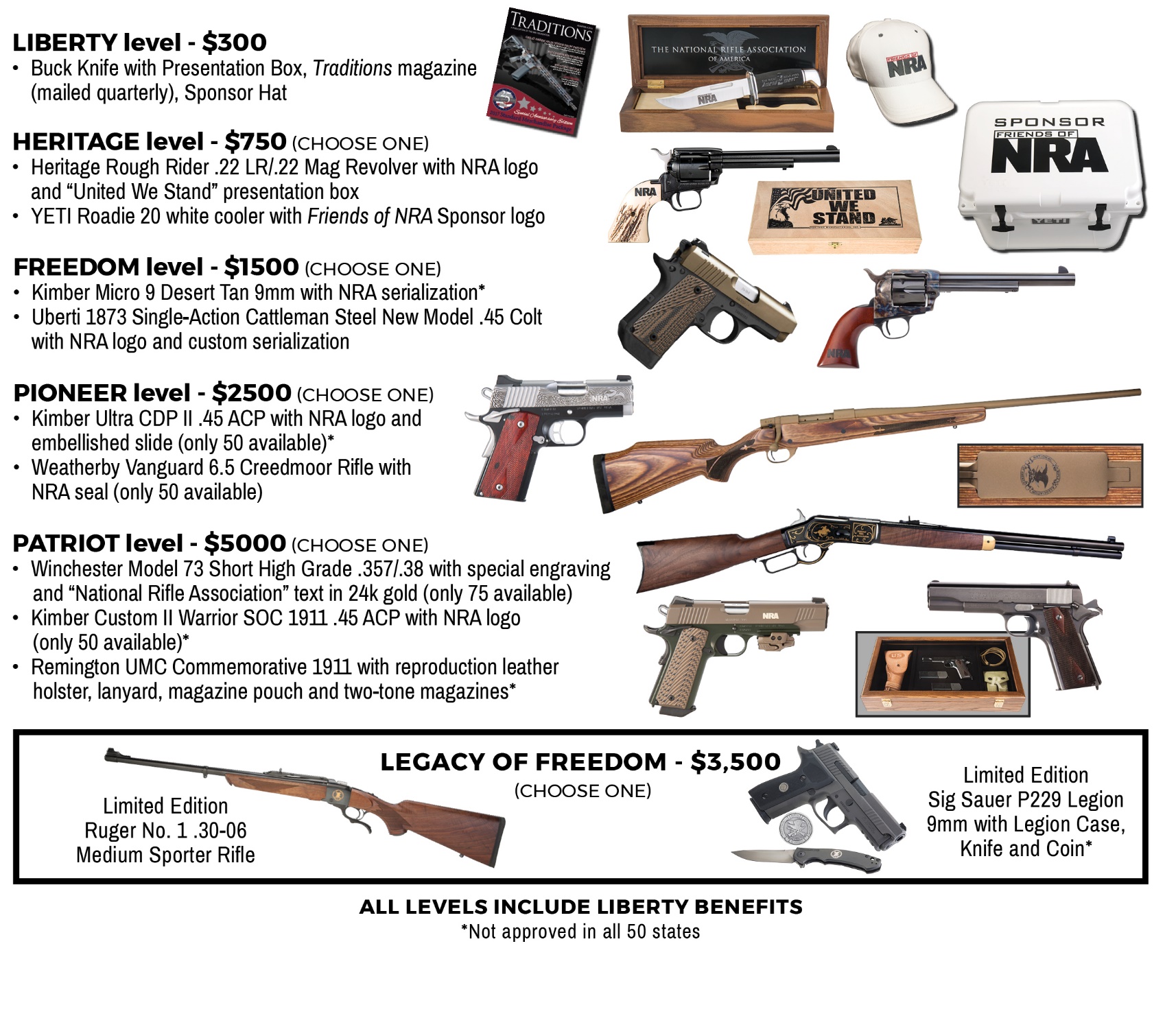            Ticket and Table Packages                    NRA                                                       Individual Tickets $40                                                                           Exclusives           Ticket and Table Packages                    NRA                                                       Individual Tickets $40                                                                           Exclusives               $800    Table Gun Options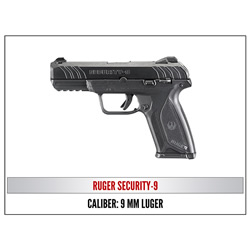 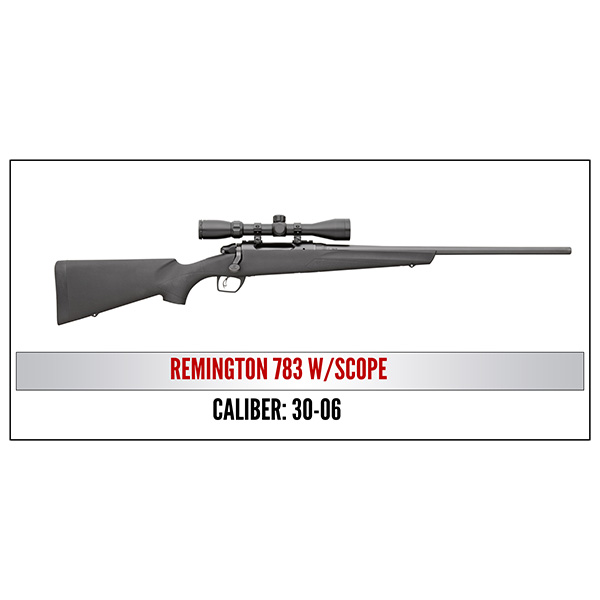 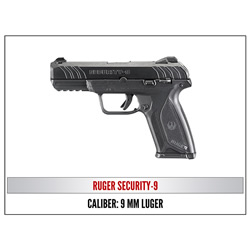 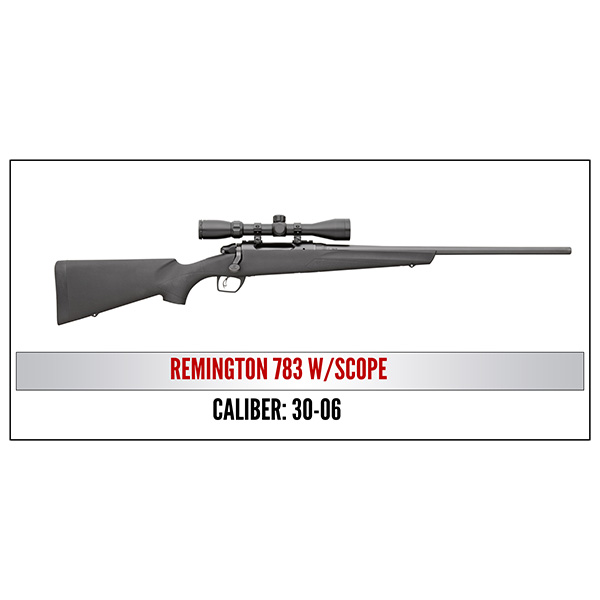 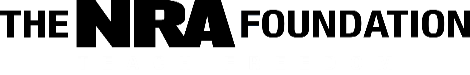 ORDER FORM ● BEMIDJI FRIENDS OF NRA 10-25-2018ORDER FORM ● BEMIDJI FRIENDS OF NRA 10-25-2018ORDER FORM ● BEMIDJI FRIENDS OF NRA 10-25-2018ORDER FORM ● BEMIDJI FRIENDS OF NRA 10-25-2018ORDER FORM ● BEMIDJI FRIENDS OF NRA 10-25-2018ORDER FORM ● BEMIDJI FRIENDS OF NRA 10-25-2018ORDER FORM ● BEMIDJI FRIENDS OF NRA 10-25-2018ORDER FORM ● BEMIDJI FRIENDS OF NRA 10-25-2018ORDER FORM ● BEMIDJI FRIENDS OF NRA 10-25-2018ORDER FORM ● BEMIDJI FRIENDS OF NRA 10-25-2018ORDER FORM ● BEMIDJI FRIENDS OF NRA 10-25-2018ORDER FORM ● BEMIDJI FRIENDS OF NRA 10-25-2018Order tickets online:www.friendsofnra.org  All tickets held at doorCancelled check or CC charge is your receipt/confirmationQuestions? Mark Farabee218-760-5757 Or mail order by 10-18-2018Clip address below & tape to envelope for easy addressing!Darwin Hawkins 5086 Great Divide Rd NWPuposky, MN 56667QTY$40 Individual Dinner Ticket $40 Individual Dinner Ticket $40 Individual Dinner Ticket $40 Individual Dinner Ticket $40 Individual Dinner Ticket $Order tickets online:www.friendsofnra.org  All tickets held at doorCancelled check or CC charge is your receipt/confirmationQuestions? Mark Farabee218-760-5757 Or mail order by 10-18-2018Clip address below & tape to envelope for easy addressing!Darwin Hawkins 5086 Great Divide Rd NWPuposky, MN 56667$800 Table Package - $320 in White Bucket tickets and choice of gun$800 Table Package - $320 in White Bucket tickets and choice of gun$800 Table Package - $320 in White Bucket tickets and choice of gun$800 Table Package - $320 in White Bucket tickets and choice of gun$800 Table Package - $320 in White Bucket tickets and choice of gun$Order tickets online:www.friendsofnra.org  All tickets held at doorCancelled check or CC charge is your receipt/confirmationQuestions? Mark Farabee218-760-5757 Or mail order by 10-18-2018Clip address below & tape to envelope for easy addressing!Darwin Hawkins 5086 Great Divide Rd NWPuposky, MN 56667$1911 Table Package – 8-$100 packages, 8 Gifts, and choice of gun$1911 Table Package – 8-$100 packages, 8 Gifts, and choice of gun$1911 Table Package – 8-$100 packages, 8 Gifts, and choice of gun$1911 Table Package – 8-$100 packages, 8 Gifts, and choice of gun$1911 Table Package – 8-$100 packages, 8 Gifts, and choice of gun$Order tickets online:www.friendsofnra.org  All tickets held at doorCancelled check or CC charge is your receipt/confirmationQuestions? Mark Farabee218-760-5757 Or mail order by 10-18-2018Clip address below & tape to envelope for easy addressing!Darwin Hawkins 5086 Great Divide Rd NWPuposky, MN 56667$5,000 Table Package- 8 $300 packages, 8 gifts and 8 guns$5,000 Table Package- 8 $300 packages, 8 gifts and 8 guns$5,000 Table Package- 8 $300 packages, 8 gifts and 8 guns$5,000 Table Package- 8 $300 packages, 8 gifts and 8 guns$5,000 Table Package- 8 $300 packages, 8 gifts and 8 guns$Order tickets online:www.friendsofnra.org  All tickets held at doorCancelled check or CC charge is your receipt/confirmationQuestions? Mark Farabee218-760-5757 Or mail order by 10-18-2018Clip address below & tape to envelope for easy addressing!Darwin Hawkins 5086 Great Divide Rd NWPuposky, MN 56667TAX-DEDUCTIBLE SPONSORSHIP (Dinner tickets are not included)TAX-DEDUCTIBLE SPONSORSHIP (Dinner tickets are not included)TAX-DEDUCTIBLE SPONSORSHIP (Dinner tickets are not included)TAX-DEDUCTIBLE SPONSORSHIP (Dinner tickets are not included)TAX-DEDUCTIBLE SPONSORSHIP (Dinner tickets are not included)$Order tickets online:www.friendsofnra.org  All tickets held at doorCancelled check or CC charge is your receipt/confirmationQuestions? Mark Farabee218-760-5757 Or mail order by 10-18-2018Clip address below & tape to envelope for easy addressing!Darwin Hawkins 5086 Great Divide Rd NWPuposky, MN 56667[  ] $300 Liberty Buck Knife with Presentation Box[  ] $300 Liberty Buck Knife with Presentation Box[  ] $300 Liberty Buck Knife with Presentation Box[  ] $300 Liberty Buck Knife with Presentation Box[  ] $300 Liberty Buck Knife with Presentation BoxOrder tickets online:www.friendsofnra.org  All tickets held at doorCancelled check or CC charge is your receipt/confirmationQuestions? Mark Farabee218-760-5757 Or mail order by 10-18-2018Clip address below & tape to envelope for easy addressing!Darwin Hawkins 5086 Great Divide Rd NWPuposky, MN 56667[  ] $750 Heritage Heritage Rough Rider or Yeti Cooler[  ] $750 Heritage Heritage Rough Rider or Yeti Cooler[  ] $750 Heritage Heritage Rough Rider or Yeti Cooler[  ] $750 Heritage Heritage Rough Rider or Yeti Cooler[  ] $750 Heritage Heritage Rough Rider or Yeti CoolerOrder tickets online:www.friendsofnra.org  All tickets held at doorCancelled check or CC charge is your receipt/confirmationQuestions? Mark Farabee218-760-5757 Or mail order by 10-18-2018Clip address below & tape to envelope for easy addressing!Darwin Hawkins 5086 Great Divide Rd NWPuposky, MN 56667[  ] $1,500 Freedom Kimber Micro 9 or Uberti 1873 Cattleman[  ] $1,500 Freedom Kimber Micro 9 or Uberti 1873 Cattleman[  ] $1,500 Freedom Kimber Micro 9 or Uberti 1873 Cattleman[  ] $1,500 Freedom Kimber Micro 9 or Uberti 1873 Cattleman[  ] $1,500 Freedom Kimber Micro 9 or Uberti 1873 CattlemanOrder tickets online:www.friendsofnra.org  All tickets held at doorCancelled check or CC charge is your receipt/confirmationQuestions? Mark Farabee218-760-5757 Or mail order by 10-18-2018Clip address below & tape to envelope for easy addressing!Darwin Hawkins 5086 Great Divide Rd NWPuposky, MN 56667[  ] $2,500 Pioneer  Kimber Ultra CDP II or Weatherby Vanguard[  ] $2,500 Pioneer  Kimber Ultra CDP II or Weatherby Vanguard[  ] $2,500 Pioneer  Kimber Ultra CDP II or Weatherby Vanguard[  ] $2,500 Pioneer  Kimber Ultra CDP II or Weatherby Vanguard[  ] $2,500 Pioneer  Kimber Ultra CDP II or Weatherby VanguardOrder tickets online:www.friendsofnra.org  All tickets held at doorCancelled check or CC charge is your receipt/confirmationQuestions? Mark Farabee218-760-5757 Or mail order by 10-18-2018Clip address below & tape to envelope for easy addressing!Darwin Hawkins 5086 Great Divide Rd NWPuposky, MN 56667[  ] $5,000 Patriot   Winchester Model 73, Kimber Custom II Warrior,                                    or Remington UMC Commemorative 1911[  ] $5,000 Patriot   Winchester Model 73, Kimber Custom II Warrior,                                    or Remington UMC Commemorative 1911[  ] $5,000 Patriot   Winchester Model 73, Kimber Custom II Warrior,                                    or Remington UMC Commemorative 1911[  ] $5,000 Patriot   Winchester Model 73, Kimber Custom II Warrior,                                    or Remington UMC Commemorative 1911[  ] $5,000 Patriot   Winchester Model 73, Kimber Custom II Warrior,                                    or Remington UMC Commemorative 1911Order tickets online:www.friendsofnra.org  All tickets held at doorCancelled check or CC charge is your receipt/confirmationQuestions? Mark Farabee218-760-5757 Or mail order by 10-18-2018Clip address below & tape to envelope for easy addressing!Darwin Hawkins 5086 Great Divide Rd NWPuposky, MN 56667Order tickets online:www.friendsofnra.org  All tickets held at doorCancelled check or CC charge is your receipt/confirmationQuestions? Mark Farabee218-760-5757 Or mail order by 10-18-2018Clip address below & tape to envelope for easy addressing!Darwin Hawkins 5086 Great Divide Rd NWPuposky, MN 56667Please enclose check to NRA FOUNDATION or complete credit card info below Please enclose check to NRA FOUNDATION or complete credit card info below Please enclose check to NRA FOUNDATION or complete credit card info below Please enclose check to NRA FOUNDATION or complete credit card info below Please enclose check to NRA FOUNDATION or complete credit card info below Please enclose check to NRA FOUNDATION or complete credit card info below Please enclose check to NRA FOUNDATION or complete credit card info below Please enclose check to NRA FOUNDATION or complete credit card info below $Order tickets online:www.friendsofnra.org  All tickets held at doorCancelled check or CC charge is your receipt/confirmationQuestions? Mark Farabee218-760-5757 Or mail order by 10-18-2018Clip address below & tape to envelope for easy addressing!Darwin Hawkins 5086 Great Divide Rd NWPuposky, MN 56667AmEx/Disc/MC/Visa charged upon receipt.  All sales are final.AmEx/Disc/MC/Visa charged upon receipt.  All sales are final.AmEx/Disc/MC/Visa charged upon receipt.  All sales are final.AmEx/Disc/MC/Visa charged upon receipt.  All sales are final.AmEx/Disc/MC/Visa charged upon receipt.  All sales are final.AmEx/Disc/MC/Visa charged upon receipt.  All sales are final.AmEx/Disc/MC/Visa charged upon receipt.  All sales are final.AmEx/Disc/MC/Visa charged upon receipt.  All sales are final.Order tickets online:www.friendsofnra.org  All tickets held at doorCancelled check or CC charge is your receipt/confirmationQuestions? Mark Farabee218-760-5757 Or mail order by 10-18-2018Clip address below & tape to envelope for easy addressing!Darwin Hawkins 5086 Great Divide Rd NWPuposky, MN 56667Card #Card #Card #Card #ExpirationOrder tickets online:www.friendsofnra.org  All tickets held at doorCancelled check or CC charge is your receipt/confirmationQuestions? Mark Farabee218-760-5757 Or mail order by 10-18-2018Clip address below & tape to envelope for easy addressing!Darwin Hawkins 5086 Great Divide Rd NWPuposky, MN 56667SignatureSignatureSignatureSignatureSec CodeOrder tickets online:www.friendsofnra.org  All tickets held at doorCancelled check or CC charge is your receipt/confirmationQuestions? Mark Farabee218-760-5757 Or mail order by 10-18-2018Clip address below & tape to envelope for easy addressing!Darwin Hawkins 5086 Great Divide Rd NWPuposky, MN 56667NameNameNameNameCompanyOrder tickets online:www.friendsofnra.org  All tickets held at doorCancelled check or CC charge is your receipt/confirmationQuestions? Mark Farabee218-760-5757 Or mail order by 10-18-2018Clip address below & tape to envelope for easy addressing!Darwin Hawkins 5086 Great Divide Rd NWPuposky, MN 56667AddressAddressAddressAddressPhoneOrder tickets online:www.friendsofnra.org  All tickets held at doorCancelled check or CC charge is your receipt/confirmationQuestions? Mark Farabee218-760-5757 Or mail order by 10-18-2018Clip address below & tape to envelope for easy addressing!Darwin Hawkins 5086 Great Divide Rd NWPuposky, MN 56667City/St/ZipCity/St/ZipCity/St/ZipCity/St/ZipEmailOrder tickets online:www.friendsofnra.org  All tickets held at doorCancelled check or CC charge is your receipt/confirmationQuestions? Mark Farabee218-760-5757 Or mail order by 10-18-2018Clip address below & tape to envelope for easy addressing!Darwin Hawkins 5086 Great Divide Rd NWPuposky, MN 56667